TUGAS AKHIRUPAYA MENINGKATKAN KINERJA PRAMUSAJI KEPADA TAMU DI MANADO TATELI BEACH RESORTDiajukan sebagai salah satu syaratUntuk menyelesaikan studi Program D IIIPada Jurusan Pariwisata Politeknik Negeri ManadoOleh :APLIAN YATNIEL OFA
NIM : 12061016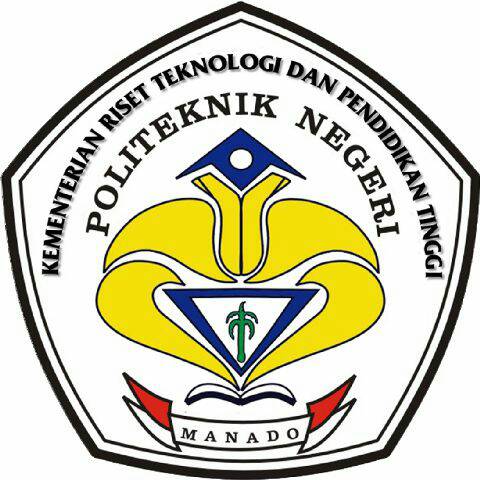 KEMENTERIAN RISET TEKNOLOGI DAN PENDIDIKAN TINGGIPOLITEKNIK NEGERI MANADOJURUSAN PARIWISATA2015LEMBAR PENGESAHANUPAYA MENINGKATKAN KINERJA PRAMUSAJI KEPADA TAMU DI MANADO TATELI BEACH RESORTOleh :APLIAN YATNIEL OFANIM : 12061016DEWAN PENGUJI
KETUAJemmy R. pangemanan, SE,Msi
 NIP: 1965 0522 200012 1001                   PENGUJI,I                                                    PENGUJI,IIDimas Ero Pernama,SST.par,M.Par                  Hendry M.E.Kumaat,SE,Msi
    NIP: 1982 1030 200801 1 009                  	            NIP: 1971 0423 200312 1001Mengetahui,
Ketua Jurusan Pariwisata

Drs. Robert D. Towoliu, MSc
 NIP.19550401 198811 1 001LEMBAR PERSETUJUANUPAYA MENINGKATKAN KINERJA PRAMUSAJI KEPADA TAMU DI MANADO TATELI BEACH RESORTOleh :APLIAN YATNIEL OFANIM : 12061016Manado, September 2015         Disetujui oleh :Pembimbing I					Pembimbing II  Dra.Fonny Sangari, Mhum.			Mirjam P.Tenda, Spd, Mhum.NIP. 1965 0409 199203 2001 		 NIP.1968 0604 199903 2002ABSTRAKOfa, Aplian yatniel, 2015, upaya meningkatkan kinerja pramusaji kepada tamu di Manado Tateli Beach Resort. jurusan pariwisata, program studi D3 perhotelan, pemimbing I Dra.Fonny Sangari, M.Hum, pemimbing II Mirjam P. Tenda Spd,MHum. Salah satu department yang memiliki peranan besar dan penting dalam operational hotel tersebut adalah food and beverage. Industri pariwisata memiliki tingkat kompleksitas yang tinggi sehingga industri ini berkembang dengan segala inovasinya , hotel termasuk di dalamnya,Industri perhotelan salah satu industri jasa yang berkembang dengan segala inovasi-inovasinya, terkait penerapan berbagai sistem manajemen dan strategi pemasarannya. Pelayanan merupakan hal yang sangat diperhatikan untuk memenuhi  kepuasan tamu saat menginap di hotel.Restoran adalah merupakan fasilitas hotel yang penting dalam menunjang pelayanan dimana pramusaji merupakan ujung tombak pelayanan.beberapa kendalapun muncul apalagi yang berhubungan dengan fasilitas pelayanan sebab tingkat kepuasan tamu tidak dapat diukur. Dalam hal seperti tingkat kesadaran,penguasaan bahasa dll, menjadi penentu sehingga kepuasan tamu terpenuhi seperti pemberdayaan potensi sumber daya dan penambahan staf supaya tingkat kepuasan tamu dapat terpenuhi. Tujuan masalah dalam penulisan yaitu, untuk mengetahui upaya apa yang dilakukan oleh waiters untuk peningkatkan pelayanan di kopi O Restoran, dan memberikan solusi untuk mengatasi berbagai faktor penyebab kurangnya kinerja pramusaji di kopi O Restoran Manado Tateli Beach Resort. DEDIKASI  Serahkanlah perbuatanmu kepada Tuhan, maka terlaksanalah segala rencanamu (Amsal 16 : 3), Sebab persekutuan dengan Tuhan jerih payahmu tidak sia-sia (1 Korintus 15 : 58b), Karena Ia membuat segala sesuatu indah pada waktunya ( Pengkhotbah 3 : 11a)DALAM DOA, KEGEMBIRAAN DAN HARAPANKupersembahkan tugas akhir ini untuk keluarga tercinta papa, mama, adik,kakak , oma dan opa.KATA PENGANTARTuhan yang memberikan waktu dan kesempatan bagi kita untuk dimanfaatkan dengan baik sehingga dapat dijalani sepenuhnya. Waktu yang diberikan sangat berharga saat kita memulai dan mengakhirinya untuk berusaha mendapatkan hasil yang terbaik. Karena cintaNya begitu besar kepada saya sampai dipenghujung perjuangan menyelesaikan studi Diploma III Tahun. Oleh karena itu Segala Hormat dan Kemuliaan hanya kupersembahkan kepada Allah Bapa di Sorga.Disadari sepenuhnya, terselesainya tugas akhir ini karena bimbingan dan bantuan dari berbagai pihak, baik secara moril maupun material. Untuk itu lewat penulisan ini penulis ingi menyampaikan rasa terima kasih yang tulus kepada :1.Ir Jemmy J. Rangan, MT sebagai Direktur Politeknik Negeri Manado.2.Drs Robert D. Towoliu MSc, selaku Ketua Jurusan Pariwisata Politeknik Negeri Manado.3. Ir.Telly H.I Kondoj.,MSi, selaku Sekertaris Jurusan Pariwisata.4. Jemmy R. Pangemanan,SE, M.Si. selaku ketua program studi  perhotelan.5. Dra.Fonny sangari,MHum ,selaku pembimbing I Tugas Akhir6. Mirjam P. Tenda,Spd,MHum. Selaku pembimbing II Tugas Akhir7. Bapak dan Ibu dosen yang telah memberikan pelatihan dan pengajaran kepada penulis, baik secara praktek dan tertulis untuk penulis gunakan sebagai bekal dalam menjalankan tugas dan tanggung jawab ketika menjalani PKL di industri perhotelan dan dalam penulisan Tugas Akhir ini.8. Seluruh team atau staf food and beerage di Manado Tateli Beach Resort yang telah bersedia bekerja sama di saat menjalani Praktek Kerja Lapangan, maupun segala sesuatu yang menyangkut dengan di Manado tateli beach resort.9. Sahabat-sahabat Angkatan 2012 dari Politekik Negeri Manado, yang selalu bahu-membahu dalam menjalankan tugas dan tanggung jawab di Industri Perhotelan maupun dalam memberi dukungan di masa-masa yang sukar.10. Keluarga besar Kelompok Pecinta Alam ‘CYLINDRICA’ yang selalu mendukung penulis dalam penulisan tugas akhir ini.11. UKM musik yang mensupport dalam penulisan tugas akhir ini.12. ke dua orang tua penulis yang selalu membantu penulis di dalam doa.Mengakhiri lembar pengantar ini, perkenankan penulis memberikan tempat tersendiri untuk mencurahkan rasa terima kasih yang tulus bagi seluruh keluarga terutama papa, mama, adik, keponakan, oma dan opa, kalian semua menjadi sumber kekuatan dan inspirasi dan daya dorong untuk kemajuan dan keberhasilan studi saya.						                 Manado, September  2015                                                                                                                             PenulisDAFTAR ISIJUDULLEMBAR PENGESAHAN	iLEMBAR PERSETUJUAN	iiABSTRAK	iiiDEDIKASI	ivKATA PENGANTAR	vDAFTAR ISI	viiDAFTAR GAMBAR	ixBAB I PENDAHULUAN 	1		1.1. Latar Belakang 	1	1.2. Perumusan Masalah 	3	1.3. Tujuan Penulisan 	3	1.4. Manfaat Penulisan 	3BAB II LANDASAN TEORI 	4	2.1. Pengertian dan Istilah 	4	2.2. Definisi Kepuasan Pelanggan	10	2.3. Pengukur Kepuasan Pelanggan	11	2.4. Tamu 	122.5. Konsep Kepuasan Tamu	13BAB III METODOLOGI PENELITIAN	153.1. Waktu Dan Tempat Penelitian 	153.2. Sumber Data 	153.3. Teknik Pengumpulan Data 	16BAB IV HASIL DAN PEMBAHASAN 	174.1. Gambaran Umum Perusahaan 	17	A. Sejarah Perusahaan	17	B. Fasilitas Hotel 	18C. Job Description Food & Beverage Department  Manado Tateli Beach Resort 	20D. Standart Operasional Prosedur	23	4.2. Deskripsi Hasil Pengamatan 	25	1. Pelayanan Pramusaji	252. Pengguasaan Bahasa Asing	27	3. Solusi Untuk Mengatasi Berbagai Faktor Penyebab Kurangnya 	Kinerja Pramusaji di Kopi – O Restoran	274.3. Analisis Hasil Penelitian	284.4. Interpretasi Hasil Penelitian	29BAB V KESIMPULAN DAN SARAN	31A. Kesimpulan 	31B. Saran	31DAFTAR PUSTAKA	32 DAFTAR GAMBAR Gambar                                                        Judul                                                      HalGambar 3.1                                    Lokasi penelitian penulis                                      15BAB IPENDAHULUAN1.1 Latar Belakang MasalahMenurut kusudiato,1996,p.11, industri pariwisata merupakkan suatu susunann organisasi, baik pemerintah maupun swasta yang terkait dalam pengembangan,  produksi dan pemasaran produk suatu layanan yang memenuhi kebutuhan dari orang yang sedang berpergian.Industri pariwisata merupakan industri yang memiliki tingkat kompleksitas tinggi dibanding dengan pembangunan industri lain khususnya non migas. Kompleksnya karena pariwisata merupakan kegiatan yang menyangkut  aspek sosiologis, psikologis, ekonomis, ekologis dan sebagainya. Perkembangan industri pariwisata ini terus melaju dan seiring dengan itu banyak memberikan dampak, baik positif maupun negatif  terhadap suatu daerah secara khusus dan secara umum dalam suatu negara. Bahkan berbagai sumber menyatakan antara lain pemerintah daerah setempat yang mempromosikan potensi pariwisata menyatakan bahwa sektor ini menjadi parameter di sejumlah daerah di Indonesia sebagai pendapatan asli daerah (PAD) yang paling tinggi. Perkembangan ini dipacu seiring dengan adanya tingkat peradaban manusia secara global dan kebutuhan manusia yang lebih bervariasi dan lebih tinggi.Industri perhotelan salah satu industri jasa yang berkembang dengan segala inovasi-inovasinya, terkait penerapan berbagai sistem manajemen dan strategi pemasarannya. Pelayanan merupakan hal yang sangat diperhatikan untuk memenuhi  kepuasan tamu saat menginap di hotel.Hotel memiliki beberapa departement, yang umumnya mencakup: Front Office Department, Food and Beverages Department, Housekeeping Department, Accounting Department, Sales and Marketing Department, Engineering Department, Human and Resources Department. Pembagian departemen-departemen ini mengandung maksud utama antara lain terjadi pencapaian fungsi tugas yang maksimal.Persaingan muncul dalam berbagai sektor industri jasa termasuk dalam industri hotel. Penyediaan segala kebutuhan pokok tamu terus dijadikan perhatian utama sebagai bagian proses perencanaan pengembangan standar pelayanan yang prima. Hal ini dipertegas karena persaingan bukan saja terjadi antar hotel tetapi justru terjadi antara industri jasa yang hampir serupa seperti penyediaan makanan dan minuman yang bervariasi. Pada dasarnya tamu memiliki latar belakang tujuan yang berbeda saat menginap dihotel. Ada yang memang bisnis, ada untuk istirahat  refresing, liburan dan lain sebagainya. Berbagai tujuan ini, hotel harus mampu mengorganisir kebutuhan-kebutuhan mana yang lebih diprioritaskan dalam menjamin kenyaman dan betahnya untuk menginap.Hotel merupakan salah satu paket pariwisata yang mampu memenuhi hampir seluruh kebutuhan tamu. Manado Tateli Beach Resort, dengan segala keberadaannya saat ini, mampu memposisikan diri sebagai salah satu hotel di Manado yang menjadi tujuan penginapan tamu.Di era globalisasi ekonomi peran industri jasa sangat penting, untuk itu Manado Tateli Beach Resort pun berupaya dengan segala terobosan memberi pelayanan yang maksimal. Pelayanan yang maksimal dan berkualitas menjadi tujuan dan harapan pihak manajemen dan seluruh karyawan yang ada.  Food and Beverages Department merupakan section yang fokus pada pelayanan makanan dan minuman yang dibutuhkan oleh tamu. Food and Beverages Department biasanya terbagi atas beberapa section yakni Restaurant, Banquet dan Bar. Restaurant amat berperan untuk memenuhi kebutuhan tamu akan makanan dan minuman, baik tamu yang menginap maupun yang tidak menginap. Letak restaurant ini sangat strategis karena menghadap langsung ke pantai dan kolam sehingga tamu diharapkan dapat menikmati makanan dan minumannya dengan nyaman.  Tetapi ada beberapa permasalahan yang sering sekali terjadi di restoran Tateli Beach Resort antara lain : adanya karyawan yang sering terlambat ketika selesai istirahat sehingga waktu dan teman shift yang menggantikan mereka ikut terlambat untuk memulai bekerja, kurang tanggapnya pramusaji dalam menerima pesanan tamu seperti lupa untuk mengulangi pesanan tamu, penguasaan menu yang kurang terampil dan tidak hafal dengan kandungan dan bahan didalamnya, dan masih sering kurang komunikasi antara satu pramusaji dengan pramusaji yang lainnya. Dari beberapa permasalahan yang terjadi membuat kurangnya kinerja para pramusaji untuk melayani tamu, berdasarkan   latar belakang di  atas  maka  penulis  mengangkat  judul :“UPAYA MENINGKATKAN KINERJA PRAMUSAJI KEPADA TAMU DI MANADO TATELI BEACH RESORT’’1.2 Perumusan Masalah	Berdasarkan  masalah  diatas, maka penulis merumuskan masalah sebagai berikut “ upaya apa saja yang dilakukan oleh waiters / waiter terhadap pelayanan  di “Kopi O” restaurant Manado tateli beach resort untuk peningkatan pelayanan ?” Tujuan PenelitianDalam penulisan ini yang menjadi tujuan penelian adalah:Untuk mengetahui upaya apa yang dilakukan oleh waiters untuk peningkatan pelayanan di “Kopi O” restaurant.Memberikan solusi untuk mengatasi berbagai faktor penyebab kurangnya kualitas pelayanan di restoran.Manfaat PenelitianAdapun yang menjadi manfaat dalam penelitian ini adalah sebagai berikut:Agar dapat memberikan kontribusi masukan, input, pengetahuan dan ketrampilan bagi Politeknik selaku institusi pendikan khususnya jurusan pariwisata program studi perhotelan Politeknik Negeri Manado.Sebagai kontribusi saya untuk industri pariwisata khususnya porhotelan yang menjadi tulisan saya dalam laporan job training. lewat berbagai produk yang dikeluarkan di hotel.Sebagai masukan kepada pihak Manado Tateli Beach Resort.BAB 2LANDASAN TEORI2.1 Pengertian dan istilah     1. Pengertian HotelMenurut  Rumekso (2002 : 2) Hotel adalah bangunan yang menyediakan kamar-kamar untuk menginap  para  tamu, makanan dan minuman, serta fasilitas-fasilitas lain yang di pelukan dan di kelola secara profesional untuk mendapatkan keuntungan. Menurut Darson (2002 : 2) Hotel adalah badan usaha yang bergerak dalam bidang jasa akomodasi yang di kelola secara komersial. Di dalam hotel para tamu mendapatkan layanan penginapan, makanan dan minuman serta fasilitas lainnya.Dari pengertian Hotel di atas dapat di simpulkan bahwa :Hotel merupakan suatu jenis akomodasi.Hotel mengunakan seluruh atau sebagian bangunan.Hotel menyediakan jasa penginapn ,makanan dan minuman ,serta jasa penunjang lainnya.Hotel dikelolah secara komersial, yang berarti bahwa hotel dikekolah untuk mendapatkan keuntungan berupa uang sebagai tolak ukur.   2. 	Restoran         Menurut Marsum (1994:7), dalam bukunya Restoran dan segala permasalahannya, mendefinisikan  bahwa restoran adalah suatu tempat atau bangunan yang di organisasi secara komersial, yang menyelenggarakan pelayanan dengan baik kepada semua tamunya baik berupa makan dan minuman.Macam – Macam RestoranA’La Carte Restoran Restoran yang telah mendapatkan ijin penuh untuk menjual makanan lengkap dengan banak variasi  di mana tamu bebas memilih sendiri makanan yang mereka ingini. Tiap-tiap makanan di restoran jenis ini mempunyai harga sendiri-sendiri.Table D’ hote RestaurantSuatu restoran yang khusus menjual manu table d’hote, yaitu suatu susunan menu yang lengkap (dari hidangan pembuka sampai dengan hidangan penutup) dan tertentu, dengan harga yang telah ditenutkan pula.Coffee shopSuatu restoran yang pada umumnya berhubungan dengan hotel, suatu tempat di mana tamu bisa mendapatkan makan pagi, makan siang dan makan malam secara cepat dengan harga yang cukupan. Pada umumnya sistem pelayanannya adalah dengan American Service dimana yang diutamakan adalah kecepatannya. Ready on plate service, artinya makanan sudah diatur dan disiapkan di atas piring. kadang-kadang penyajiannya dilakukan dengan cara Buffet atau prasmanan.Cafetaria atau CaféSuatu restoran kecil yang mengutamakan penjualan cake (kue – kue) sandwich (roti isi) kopi dan the. Pilihan makanannya terbatas dan tidak menjual minuman yang beralkohol.CanteenRestoran yang berhubungan dengan kantor, pabrik, atau sekolah, tempat dimana para pekerja dan para pelajar bisa mendapatkan makan siang dan coffee break, yaitu acara minum kopi disertai makanan kecil untuk selingan jam kerja, jam belajar ataupun dalam acara rapat-rapat dan seminar.Continental RestaurantSuatu restoran yang menitik beratkan hidangan continental pilihan dengan pelayanan elaborate atau megah suasananya santai, susunannya agak rumit, disediakan bagi tamu yang ingin makan secara santai atau rileks.CarveryRestoran yang sering berhubungan dengan hotel di mana para tamu dapat mengisi sendiri hidangan panggang sebanyak yang mereka inginkan dengan harga hidangan yang sudah ditetapkanDining RoomDining Room yang terdapat di hotel kecil, motel atau Inn, merupakan tempat yang tidak lebih ekonomis daripada tempat makan baisa. Dining Room pada dasarnya disediakan untuk para tamu yang tinggal di hotel itu, namun juga terbuka bagi para tamu dari luar.DiscothequeSuatu restoran yang pada prinsipnya berarti juga tempat dansa sambil menikmati alunan musik. Kadang-kadang juga menampilkan live-band. Bar adalah salah satu fasilitas utama untuk sebuah diskotik. Hidangan yang tersedia pada umumnya berupa snack.Fish and Chip ShopRestoran yang banyak terdapat di Inggris, dimana kita dapat membeli macam-macam kripik (chips) dan ikan Cod, dibungkus dalam kertas dan dibawa pergi. Jadi makanannya tidak dinikmati di tempat itu.Grill Room Restoran yang menyediakan bermacam-macam daging panggang. pada umunya antara restoran dengan dapur dibatasi oleh sekat dinding kaca sehingga para tamu dapat memilih sendiri potongan daging yang dikehendaki dan melihat sendiri bagaimana memasaknya.3.	PramusajiMenurut Soekresno dan pendit (1998 : 1) mengemukakan bahwa ’’pramusaji adalah karyawan restoran hotel yang mempunyai tugas dan tanggung jawab melayani kebutuhan makanan dan minuman bagi para pelanggan hotel secara profesional’’ dengan demikian, seorang pramusaji harus dapat melayani kebutuhan makanan dan minuman bagi para pelanggan dan mewujudkannya.  Prosedur pelayanan pramusaji dalam melayani tamu di hotel sebagai berikut :Memberikan salam kepada tamu Mempersilahkan duduk Membuka lipatan napkin Memberikan daftar menu makanan dan minuman Pemesanan makanan dan minumanMengulangi pesanan Mengantarkan pesanan kepada kitchenMenyajikan pesanan di meja tamu Mengantarkan bill Menyajikan pesanan di meja tamuMengambil billUcapkan trima kasih4.  Kinerja Karyawan	1. Pengertian Kinerja Karyawan	     Menurut  Mangkunegara (2000:67), kinerja (prestasi kerja) adalah hasil kerja secara kualitas dan kuntitas yang dicapai oleh seseorang pegawai dalam melaksanakan tugasnya sesuai dengan tanggung jawab yang diberikan kepadanya. Menurut Ambar Sulistiyani (2003:223), kinerja seseorang merupakan kombinasi dari kemampuan, usaha dan kesempatan yang dapat dinilai dari hasil kerjanya. 	Menurut Hasibuan (2001:34), kinerja (prestasi kerja) adalah suatu hasil kerja yang dicapai seseorang dalam melaksanakan tugas-tugas yang dibebankan kepadanya yang didasarkan atas kecakapan, pengalaman dan kesungguhan serta waktu. Menurut John Whitmore (1997:104), kinerja adalah pelaksanaan fungsi-fungsi yang dituntut dari seseorang, kinerja adalah suatu perbuatan, suatu prestasi, suatu pameran umum ketrampilan. Menurut Cushway (2002:1998), kinerja adalah bagaimana seseorang telah bekerja dibandingkan dengan target yang telah ditentukan. Menurut  Rivai (2004:309) mengemukakan bahwa kinerja merupakan perilaku yang nyata yang ditampilkan setiap orang sebagai prestasi kerja yang dihasilkan oleh karyawan sesuai dengan peranannya dalam perusahaan. Menurut Mathias dan Jackson (2001:78) kinerja adalah apa yang dilakukan atau tidak dilakukan oleh karyawan (Anonim, 2010). Terdapat beberapa persyaratan umum yang harus dipenuhi seorang karyawan hotel utuk dapat dinyatakan berkualifikasi dalam   kinerjanya, yaitu:Mampu melayani tamu dengan perasaan yang tulus,Mempunyai pengetahuan, keterampilan dan perilaku sesuai dengan jabatan pekerjaannya,Mempunyai rasa ikut memiliki  dan rasa tanggung jawab terhadap pekerjaannya,Harus menyadari bahwa pengembangan karir kerja di hotel sangat tergantung dari banyak sedikitnya tamu yang menggunakan jasa pelayanan hotel tersebut Marpaung (2002 : 173-174) 	2. Faktor-faktor yang mempengaruhi kinerja	Ada 6 faktor yang mempengaruhi kinerja seorang karyawan, antara lain:Mutu/ Kualitas yakni kecermatan, ketulusan, dan dapat diterimanya kerja yang dijalankan.Produktifitas yakni mutu dan efisiensi dari kerja yang dihasilkan dalam periode waktu tertentu.Pengetahuan merupakan suatu kemampuan seseorang yang digunakan pada jabatan.Kehandalan yakni sejauh mana seorang karyawan dapat diandalkan menyangkut pelaksanaan tugas.Ketersediaan yakni sejauh mana seorang karyawan tepat pada waktunya, meninjau periode istirahat yang telah ditetapkan dan catatan kehadiran keseluruhan.Tidak bergantungan, yakni sejauh mana pekerjaan dijalankan dengan sedikit atau tanpa pengawasan (Dessler, 1997).   	3. Penilaian Kinerja	Penilaian Kinerja/ Performance Appraisal  pada dasarnya merupakan faktor kunci guna mengembangkan suatu organisasi secara efektif dan efisien, karena adanya kebijakan atau program yang lebih baik atas sumber daya manusia yang ada dalam organisasi. Penilaian kinerja individu sangat bermanfaat bagi dinamika pertumbuhan pertumbuhan organisasi secara keseluruhan, melalui penilaian tersebut maka dapat diketahui kondisi sebenarnya tentang bagaimana kinerja karyawan. Penilaian kerja adalah cara mengukur kontribusi individu (karyawan) kepada organisasi tempat mereka bekerja Bernardin dan Russel (1993:397).	Menurut Cascio (1992:267), penilaian kinerja adalah sebuah gambaran atau deskripsi yang sistematis tentang kekuatan atau kelemahan yang terkait dari seseorang atau suatu kelompok. Menurut  Wahyudi (2002:101), penilaian kinerja adalah suatu evaluasi yang dilakukan secara periodik dan sistematis tentang prestasi kerja/ jabatan seorang tenaga kerja temasuk potensi pengembangannya. Sedangkan menurut Simamora (2004:338), penilaian kinerja adalah proses yang dipakai oleh organisasi untuk mengevaluasi pelaksanaan kerja individu karyawan.	 4. Manfaat Penilaian Kerja	Manfaat penilaian kerja kontribusi hasil-hasil penilaian merupakan suatu yang sangat bermanfaat bagi perencanaan kebijakan organisasi. Adapun manfaatnya adalah:Penyesuaian-penyesuaian kompensasi,Perbaikan kinerja,Kebutuhan latihan dan pengembangan,Pengambilan keputusan dalam hal penempatan promosi, mutasi, pemecatan, pemberhentian dan perencanaan tenaga kerja,Untuk kepentingan penelitian pegawai,Membantu diaknosis terhadap kesalahan desain pegawai.            5. Hambatan dalam Kinerja Karyawan	Disebut sebagai resistance to change atau penolakan terhadap perubahan yang merupakan suatu sikap yang muncul dalam proses perubahan organisasi baik berasal dari individu maupun kelompok yang menentang atau menolak perubahan, seperti:Hilangnya kesetiaan,Hilangnya motivasi kerja,Timbul banyak masalah,Bekerja lambat,Banyak absensi,Menyatakan ketidaksetujuan, protes, atau lebih keras lagi dalam bentuk demonstrasi (Anonim, 2010).2.2.   Definisi Kepuasan PelangganDefinisi kepuasan/ketidakpuasan pelanggan menurut Day dalam Tse dan Wilton (1988) adalah “respon pelanggan terhadap evaluasi ketidaksesuaian (disconfirmation) yang dirasakan antara harapan sebelumnya (atau norma kinerja lainnya) dan kinerja actual produk yang dirasakan setelah pemakaiannya”. Engel (1990) dalam  Tjiptono (1996:146) mengungkapkan bahwa: Kepuasan pelanggan merupakan evaluasi purnabeli dimana alternatif yang dipilih sekurang-kurangnya memberikan hasil (outcome) sama atau melampaui harapan pelanggan, sedangkan ketidakpuasan timbul apabila hasil yang diperoleh tidak memenuhi harapan pelanggan.Sedangkan Wilkie (1990) dalam  Tjiptono (1995:24) mendefinisikannya sebagai “suatu tanggapan emosional pada evaluasi terhadap pengalaman konsumsi suatu produk atau jasa”. Kotler (1997:36) memberikan arti dari kepuasan konsumen yaitu tingkat perasaan seseorang setelah membandingkan performansi (atau hasil) yang ia rasakan dibandingkan dengan harapannya. Jadi tingkat kepuasan merupakan fungsi dari perbedaan antara kinerja yang dirasakan dengan harapannya. Apabila kinerja dibawah harapan, maka konsumen akan kecewa. Bila kinerja sesuai dengan harapan, konsumen akan puas. Sedangkan bila kinerja melebihi harapan, konsumen akan sangat puas. Harapan konsumen dapat dibentuk oleh pengalaman masa lampau, komentar dari kerabatnya serta janji dan informasi pemasar dan saingannya. Konsumen yang puas akan setia lebih lama, kurang sensitif terhadap harga dan memberi komentar yang baik tentang perusahaan.2.3   Pengukur Kepuasan PelangganPerusahaan perlu melakukan pemantauan dan pengukuran terhadap kepuasan pelanggan, karena hal ini telah menjadi hal yang esensial bagi setiap perusahaan. Langkah tersebut dapat memberikan umpan balik dan masukan bagi keperluan pengembangan dan implementasi strategi peningkatan kepuasan pelanggan.  Menurut Kotler (1997:38) metode-metode yang dapat dipergunakan setiap perusahaan untuk memantau dan mengukur kepuasan pelanggan adalah sebagai berikut:1. Sistem keluhan dan saran (complain and suggestion system)Organisasi yang berwawasan pelanggan akan membuat pelanggannya memberikan saran atau keluhan, misalnya dengan memberikan formulir bagi pelanggan untuk melaporkan kesukaan atau keluhan, penempatan kotak saran. Alur informasi ini memberikan banyak gagasan balik dan perusahaan dapat bergerak lebih cepat untuk menyelesaikan masalah.2. Survey pelanggan (customer surveys)Kepuasan pelanggan dapat diukur melalui pelanggan atas persepsinya terhadap kepuasannya.3. Pembeli bayangan (ghost shopping)Cara lain untuk mengukur mengenai kepuasan pelanggan adalah dengan menyuruh orang berpura-pura menjadi pembeli dan melaporkan titik-titik kuat maupun lemah yang mereka alami sewaktu membeli produk perusahaan.4. Analisa Kehilangan Pelanggan (Lost customer analysis)Perusahaan seyogyanya menghubungi para pelanggan yang telah berhenti membeli atau yang telah pindah pemasok agar dapat memahami mengapa hal ini terjadi dan supaya dapat mengambil kebijakan perbaikan/penyempurnaan selanjutnya. Bukan hanya exit interview saja yang perlu, tetapi pemantauan customer loss rate juga penting, dimana peningkatan customer loss rate menunjukkan kegagalan perusahaan dalam memuaskan pelanggannya.2.4.  TamuTamu adalah setiap orang yang datang dengan tujuan untuk menginap di hotel dan atau mempergunakan fasilitas atau jasa-jasa hotel yang telah disediakan’’(Agusnawar, 2004 : 14). Tamu di hotel adalah penyebab hotel beroperasi. Baik dari gedungnya, dan fasilitas tidak suka, juga curiga. Mereka mempunyai tingkat kepuasan tertentu masing-masing dapat berbeda dan dapat pula berubah kapan saja yang dimilikinya, namun tanpa tamu maka hotel adalah bangunan mati. Tamu menyebabkan aktivitas dapat berlangsung karena pihak hotel harus memenuhi kebutuhan tamu, baik keuangan, makanan dan minuman serta kebutuhan psikologis, seperti keamanan dan kenyamanan. Dengan kata lain tamu adalah hidup matinya sebuah hotel, sehingga kepuasan tamu adalah hal yang sangat penting. Namun dalam kegiatan sehari-hari, mereka dapat menjadi puas ataupun tidak puas tergantung pelayanan yang diberikan oleh hotel.Secara umum tamu hotel dengan sendirinya adalah tamu restoran yang menjadi bagian dari sebuah hotel. Sekalipun kita tahu bersama tidak semua restoran adalah bagian dari sebuah hotel. Untuk tamu dari restoran yang tidak berada dibawah naungan sebuah hotel, maka pada umumnya tamu datang dan pergi lebih cepat.Namun apakah tamu itu untuk restoran atau hotel, tamu tetaplah butuh diperlakukan istimewah. Tamu bukanlah benda mati, tetapi manusia yang mempunyai perasaan, emosi, dan rasa suka (A, Bambang Sujatno, Hotel Courtesy, 2006). Menurut  Nawar (2004 : 17) tamu hotel dapat diklasifikasikan menjadi :Domestic TouristAdalah para wisatawan local atau daerah tinggal atau menginap pada suatu hotel, misalnya pada waktu weekend, special function, dan aktivitas lain.FIT’s (Fully Inclusive Tours)Adalah wisatawan international yang melakukan perjalanan international secara sendiri (individual) dan tidak terikat rombongan atau group. Biasanya jenis tamu FIT’s melakukan reservasi kamar secara langsung ke hotel.GIT’s (Group Inclusive Tours)Adalah rombongan wisatawan yang melakukan perjalanan bersama dengan sesuatu package tour. Biasanya tamu jenis GIT’s, jika melakukan perjalanan dengan perantara travel agent, sehubungan dengan penginapan, makanan dan minuman, sudah diatur oleh travel agent yang bersangkutan kerena mereka sudah membeli dalam bentuk package.SIT’s (Special Interest Tours)Adalah suatu rombongan yang berkunjung ke suatu tempat, biasanya dengan tujuan khusus seperti berkunjung ke tempat wisata.2.5 Konsep Kepuasan Tamu.Kata kepuasan(satisfaction) berasal dari bahasa latin ‘’satis’’ artinya (cukup baik, memadai) dan ‘’facio’’ (melakukan atau membuat). Kepuasan bisa diartikan sebagai ‘’ upaya pemenuhan sesuatu’’ atau ‘’membuat sesuatu memadai’’. Menurut Cadotte, Woodruf dan Jenkins (1987) seperti yang dikutip oleh Fandy dan Grogorius dalam buku Service quality and Satisfaction, kepuasan bisa konseptualisasikan sebagai perasaan yang timmbul setelah mengevaluasi pengalaman pemakaian produk.Selanjutnya menurut Churcill dan Surpernant (1982) separti yang dikutip oleh Fandy dan Gregorius dalam buku Service quality and Satisfaction secara konseptual, kepuasan merupakan hasil pembelian dan pemakaian yang didapatkan dari perbandingan yang dilakukan oleh pembeli atas reward dan biaya pembelian dengan konsekuensi yang diantisipasi. Dari keseluruhan kegiatan yang dilakukan oleh sebuah perusahaan pada akhirnya akan bermuara pada nilai yang akan diberikan oleh pelanggan mengenai kepuasan yang dirasakan. Kepuasan merupakan tingkat perasaan dimana seseorang menyatakan hasil perbandingan atas kinerja produk atau jasa yang diterima atau diharapkan. Tamu merupakan seseorang yang secara berkelanjutan dan berulang kali datang ke suatu tempat yang sama untuk memuaskan keinginananya dengan memiliki suatu produk atau mendapatkan suatu jasa dengan membayar produk tersebut.Faktor utama penentu kepuasan adalah persepsi pelanggan terhadap kualitas jasa pelayanan makanan dan minuman.Memperkecil kesenjangan yang terjadi antara pihak manajemen dan pelanggan.Perusahaan harus mampu membangun komitmen bersama untuk menciptakan visi dalam proses pelayanan.Memberi kesempatan pada pelanggan untuk menyampaikan keluhan.Mengembangkan dan menerapkan accountable, proactive dan  partnership marketing sesuai dengan situasi pemasaran. (Fandy dan Gregorius dalam buku Service Quality and Satisfaction).Unsur-unsur yang diberikan untuk memenuhi kepuasana tamu yaitu :Makanan dan minuman bermutu. Makanan dan minuman yang disajikan minimal harus memiliki rasa, warna, penampilan dan aroma yang standar.Kebersihan dalam segala hal. Semua makanan dan minuman yang disajikan dapat dijamin kebersihannya dengan tetap memenuhi standar kandungan gizi.Lingkungan ruang yang nyaman adalah lingkungan yang sesuai dengan karakteristik restoran.Prestise pelanggan yang dirasakan oleh pelanggan berkaitan erat dengan reputasi yang dimiliki restoran di mata masyarakat konsumen, khususnya para pelanggan.Pelayanan yang baik dan profesional. Pelayanan kabutuhan makanan dan minuman tidak hanya sekedar baik dan benar, akan tetapi juga profesional.Musik dan hiburan. Musik dan hiburan sebaiknya disesuaikan dengan kesempatan, suasana dan kelasnya.Sikap dan penampilan karyawanBAB IIIMETODOLOGI PENELITIAN3.1 Waktu dan lokasi penelitianPenulis melaksanakan Tugas akhir ini dengan mengacu pada praktek kerja lapangan. Waktu pelaksanaan mulai bulan April sampai bulan Juni tahun 2015. Ini dilakukan disesuaikan dengan tempat pelaksanaan kegiatan Praktek Kerja Lapangan dari penulis (PKL). Penulis melaksanakan praktek kerja Lapangan di Manado Tateli Beach Resort.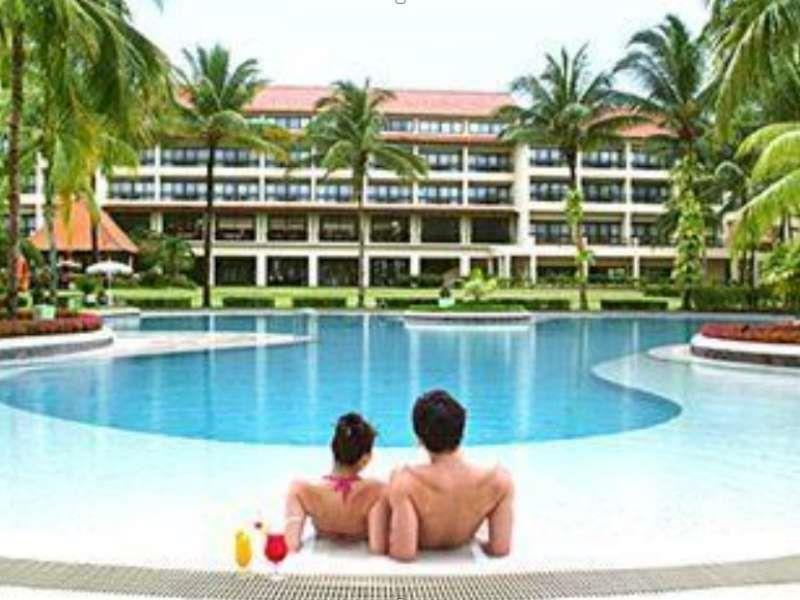 Gambar 3.1 .Lokasi penelitian punulis3.2  Sumber Data Data yang di gunakan berupa:Data Primer Data yang di dapat langsung dari pengamatan oleh penulis di Kopi O restoran Manado Tateli Beach Resort.Data SekunderData pendukung yang di peroleh dari perpustakaan, buku-buku, membantu menguraikan masalah3.3 Teknik Pengumpulan Data	Teknik pengumpulan data yang dilakukan adalah teknik observasi yang mencakup 3 (tiga) elemen penting yang diamati yaitu : (1) lokasi/fisik tempat suatu situasi sosial berlangsung, (2). Manusia-manusia pelaku yang menduduki status/posisi tertentu dan memegang peran tertentu , dan (3) aktifitas para pelaku ( dalam hal ini bar supervisor) pada lokasi/tempat berlangsungnya suatu situasi sosial. Ada pun data yang diobservasiAlat yang dipakai adalah data hasil observasi yang langsung dilakukan oleh penulis selama melaksanakan praktek lapangan. yang kemudian  didukung dengan buku-buku referensi terkait.      Berikut ini tahap-tahap pengambilan data yang di lakukan penulis : ObservasiPada tahap ini penulis melakukan pengamatan langsung terhadap objek yang di teliti menyangkut aktifitas hotel dan melihat langsung kreatifitas pelayanan di Kopi O restoran tateli beach resort. Studi Kepustakaan Tahap ini pengumpulan data di lakukan oleh penulis yaitu dengan mencari pedoman dari berbagai referensi buku sebagai pendukung penelitian,karya ilmiah lainnya yang berhubungan dengan  penelitian penulis, Di dapat langsung dari perpustakaan POLITEKNIK NEGERI MANADO.BAB IVHASIL DAN PEMBAHASAN  Gambaran Umum Objek PenelitianSejarah PerusahanAccor adalah salah satu perusahaan perhotelan multinasional terbesar di Perancis. Perusahaan ini didirikan tahun 1967 dan bermarkas di Evry, Perancis. Perusahaan ini memiliki, mengoperasikan dan membuka kurang lebih 4.200 hotel di lima benua, dari menangani anggaran dan ekonomi penginapan hingga akomodasi mewah di daerah pariwisata. Pada tahun 1960, industri wisata di Perancis sangat populer, tapi banyak hotel baru hanya berkonsentrasi di kota-kota besar seperti Paris. Pada saat itu, Paul Dubrule dan Gérard Pelisson, pendiri Accor, masih tinggal di Amerika Serikat dan bekerja di salah satu perusahaan komputer besar. Mereka memulai bisnis bersama pada tahun 1967 dengan mendirikan grup hotel SIEH (Société d'investissement et d'exploitation hôteliers). Setelah melihat keberhasilan penginapan properti Amerika di daerah pinggiran kota dan di sepanjang jalan raya utama, Dubrule dan Pelisson membuka Hotel Novotel gaya Amerika mereka di luar Lille di utara Perancis. Pada tahun 1974, mereka meluncurkan Hotel Ibis Bordeaux. Pada tahun berikutnya, Sieh mengakuisisi Courtepaille dan merek Mercure, dan pada tahun 1980 juga mengakuisisi hotel Sofitel yang memiliki 43 hotel. Dua tahun kemudian, pada tahun 1982, Sieh dibeli Jacques Borel Internasional. Sebagai nama yang terkemuka di dunia, hotel ini menawarkan fasilitas voucher untuk restoran. Grup yang memiliki tiket restoran dan hotel ini selanjutnya berubah nama menjadi Accor Group pada tahun 1983. Setahun kemudian, Dubrule dan Pelisson terpilih sebagai "Managers of the Year" oleh majalah France’s Le Nouvel Économiste. Pada tahun 2010, Accor SA menjual 48 unit hotelnya, dengan total harga hotel yang berhasil terjual sebesar €367.000.000 sebagai bagian dari rencana untuk melikuidasi beberapa kepemilikan  real estate termasuk 31 properti di Perancis, 10 di Belgia, dan 7 di Jerman. Penjualan ini dimaksudkan untuk melunasi hutang perusahaan sekitar €282 juta dan program akan dilakukan setidaknya selama tiga tahun berikutnya. Accor Group terus berkembang hingga pada tahun 1985, perusahaan ini meluncurkan merek Hotel Formule 1 yang menawarkan akomodasi kualitas standar dengan harga rendah. Lima tahun kemudian, pada tahun 1990, perusahaan ini mengakuisisi Motel 6 di Amerika Utara, kemudian membeli Hotel Westin dan secara berantai membeli Red Roof Inn yang kemudian dijual kembali ke pada  Starwood dan konsorsium Citi Global Special Situations Group dan Westbridge Hospitality Fund, LP. Pada 1990-an ini  perusahaan juga memverifikasi Accor Casinos. Pada tahun 2004, perusahaan membeli saham hampir 30 persen dari Club Méditerranée. Pada bulan Juni 2010, para pemegang saham menyetujui pemutusan program bisnis voucher. Accor Services berubah menjadi Edenred. Dua entitas ini memulai perdagangan sebagai perusahaan yang terpisah dari Bursa Efek Paris sejak 2 Juli 2011. Pada September 2011, Accor mengumumkan konsentrasi mereka akan berfokus pada Ibis. Di seluruh dunia Accor memiliki jaringan di 92 negara dengan memiliki sekitar 4.200 hotel dan lebih dari 500.000 kamar. Pada bulan Juni 2015, Accor memperkenalkan brand positioning baru dengan slogan “ Feel Welcome “.Fasilitas HotelJumlah kamar yang ditawarkan kepada tamu di Manado Tateli Beach Resort sebanyak 143 kamar yang terdiri dari Superior 51 kamar, Deluxe Ocean Terrace 44 kamar, Deluxe Ocean View 29 kamar, Junior Sweet 9 kamar, Junior Ocean Sweet 9 kamar dan Ambasador 1 kamar.Fasilitas Hotel/ServiceWhite sand private beachWi-fiMarta Tilaar Spa dan salonBeach LagoonRoom serviceBusiness centerBotanic gardenDive centerSwimming poolWind surfingBanana boatTennis courtPing-PongJogging trackFootball fieldVolley ball fieldJet SkiSauna Fitness centerWedding chapelLaundry & Dry CleaningKid’s clubDoctorLuggage roomParking areaSouvenir shopMoney changerShuttle serviceBaby facilities Airplane ticket confirmationCar rentMorning callRoom Facilities Mini barShower & separate bathtubMake up mirrorFull bathroom amenitiesComplimentary mineral waterSelf controlled ACSafety boxRoom lighting control panelBalconyWriting deskIDD telephoneComplimentary wi – fiCable Television Wardrobe SlippersRestaurant / BarKopi – O Restaurant ( 06.30 am – 23.00 pm )Capacity : 200 paxLounge Bar ( 07.00 am – 23.00 pm )Capacity : 100 paxC. 	Job Description Food & Beverage Dept. Manado Tateli Beach Resort Food & Beverage ManagerMenetapkan menu, sistem penyajian, strategi penjualan, mengarahkan pelaksanaan serta menilai keberhasilan.Melakukan analisa tentang pesaing.Menyusun anggaran F & B Department.Merumuskan kebijaksanaan pengendalian biaya operasional.Menangani permasalahan yang memerlukan penanganan langsung.Menciptakan hubungan yang harmonis dengan kolega dan pelanggan.Menyelenggarakan briefing di dalam department.Mengusulkan kepada atasan, tentang penyesuaian prosedur dan kebijakan di lingkungan food & beverage department
.
Food & Beverage SupervisorMengkoordinasi kegiatan operasi di outlet food & beverage serviceMengkoordinasi persiapan dan mengawasi kelancaran penyelenggaraan function/event.Membantu kelancaran pelaksanaan inventaris fisik.Menjalin dan membina hubungan dengan tamu.Melakukan penilaian penampilan kerja bawahanMenagani permasalahan yang memerlukan penanganan langsung dan melaporkan kepada atasan.Menangani dan memonitor suatu perubahan dan penyimpangan dalam kegiatan operasional.Memonitor dan mengawasi personal hygiene, grooming and sanitize.Menangani dan mengawasi langsung pelayanan tamu VIP.Menciptakan dan membina suasana kerja yang sehat.Menyelenggarakan briefing harian.Food & Beverage CaptainMengawasi penyimpangan penggunaan par stock.Meneliti ketepatan daily sales report.Mengarahkan dan mengawasi kelancaran pelayanan di restoran.Menangani keluhan tamu.Mengatur pembagian “station”.Memeriksa personel hygiene, grooming dan sanitasi.Mendampingi chef dalam penataan buffee.Menangani langsung pelayanan tamu VIP (Very important Person).Mengkoordinir dan mengawasi pelaksanaan clear up.Membantu kelancaran pelaksanan inventaris fisik.Memeriksa kelengkapan dan ketepatan pengadaan ”store room requisition”.Menjalin hubungan baik dengan tamu.Membuat jadwal kerja bawahan.Mengawasi disiplin bawahan.Menangani permasalahan tamu.Melakukan penilaian kerja bawahan.Menciptakan dan membina suasana kerja yang sehat.Bartender
-     Mengawasi penyimpanan, penggunaan bar stock.Melengkapi kelengkapan, ketepatan.Membuat daily sales report.Mengawasi kelancaran, ketepatan pelaksanaan mixing drinks, penyajian, penjualan dan pelayanan.Menyusun standard portion, standard receipt, standard beverage cost.Mengarahkan, mengawasi kelancaran pelayanan.Mengatasi keluhan tamu.Membantu kelancaran pelaksanaan inventaris fisik.Memeriksa kelengkapan, ketepatan pengadaan ”store room requisition”.Menciptakan dan membina suasana kerja yang sehat.Waiter / WaitressMempersiapkan kelengkapan teknis pelayanan.Melaksanakan persiapan.Melakukan pelayanan langsung kepada tamu.Mengambil pesanan/order tamu.Melaksanakan penyajian hidangan kepada tamu.Melaksanakan clear up dari meja tamu.Mempersiapkan dan mengambil kebutuhan linen napkin, wares, supplies.Mengumpulkan dan mengantarkan soiled linen dan dirty dishes ke laundry.Melakukan table set up dan clear up.Melaksanakan dan mengikuti perintah atasan dalam menjalankan tugas – tugasnya.Melakukan pembersihan area kerja.Menjalin hubungan dengan tamu.Menghadiri briefing harian Standar SOPFood and beverage ManagerFungsi dasarBertanggung  jawab untuk  menjalankan  outlet. Tanggung jawabnya  meliputi  operasi ,manajemen, pengawasan, pelatihan, dan kinerja keseluruhan. Layanan ini harus  dilakukan  secara sistematis dan  seragam sesuai  dengan  standar yang  di tetapkan oleh  hotel.Memeriksa outlet tiap hariMengikuti semua aturanMempersiapkan dan memperbaharui semua pekerjaanMengevaluasi semua karyawan yang ada.Mengawasi terus-menerus  on the jo training dari F&B,pelayanan untuk mencapai kepuasan tamu. Memeriksa perawatan  karyawan.Menegakan kesopanan  dan efisiensi pada bagian  dari seluru karyawan.Restoran manager Funsi dasarUntuk memastikan bahwa layanan yang dijalankan  dengan  baik dan  waktu  yang sama ,mengingat  biaya ,pendapatan ,dan kepuasan  tamu. Layanan juga harus sesuai dengan standar yang telahh ditetapkan dari pihak hotel.Mengikuti semua peraturan Memeriksa seluru bagian restoran setiap hari  untuk kebersihan  dan kondisi kerja dengan  mengunakan daftar periksa.Untuk mengganti makanan  dan  minuman  yang tidak memuaskan  bagi tamu.Untuk  menciptakan  hubungan  kerja bagi  semua  karyawan  dan  mengembangkan  potensi  mereka.Memantau kualitas  makanan  dan minuman  yang disajikan.Mengkordinasi  setiap   kegiatan  yang  tumpang  tindih  dengan  department  yang  lain.Menegakan  kepatuhan  kepatuhan  terhadap  terhadap  prosedur  pelayanan  yang  ditentukan.SupervisiorFungsi dasar   Pengawasan  dan  bertanggung  jawab  untuk menjalankan  layanan  makanan  dan minuman  direstoran.Ramah, efisien  dan menyenangkann sepanjang  waktu ,untuk memastikan  kepuasan  tamu.Memantau  kualitas  makanan  dan minuman  sebelum disajikan.Untuk administrasi di  restoran.Menyimpan  semua  persediaan  dan  peralatan di restoran.Bertangguung  jawab  untuk  operasional layanan  di kamar.Menciptakan  hubungan  kerja  yang sehat  bagi semua  karyawan.Waiter/waitersFungsi dasarMempertahankan  kualitas makanan  dan  minuman  untuk  kepuasan  tamu.Menjadi  ramah  efisiensi  kepada  tamuMenguasai  bagian  dari  makanan  yang  disajikan dioutlet  sehingga  dapat  menempatkan  tamu benar-benar  nyaman dengan  pelayanannya.Untuk  belajar  deskripsi  pekerjaan dan  mempraktekannya.Memeriksa  selalu  perawatan  dan  penampilan.Menciptakan  hubungan  kerja  yang  sehat  dengan semua staff Bekerja secara  jujur dan  dapat  dipercaya dan  membantu  atasanya  dengan  hormat  setiap saat.Deskripsi Hasil PengamatanPelayanan pramusaji di Kopi O Manado Tateli Beach Resort Kegiatan  pelayanan  makanan  dan  minuman tamu akan dapat di kerjakan dengan baik apabila orang yang  melakukan  pekerjaan tersebut  mengetahui  prosedur  pelaksanaan tugas yang benar.  Demikian juga  pramusaji sebagai  seorang  yang  bertanggung  jawab  atas  pelayanan  makanan  dan minuman  tamu , setiap  waiter  harus mengetahui,  memahami  dan mampu  melaksanakan prosedur  palaksanaan  tugas  yang  telah  ditetapkan  oleh  management  hotel.Dengan standar operational procedur yang ada, maka  penulis  berpendapat  bahwa  apabila  semua  pramusaji  di Kopi o restoran melaksanakan semua hal yang tercantum dalam dalam standar operation procedur tersebut,maka  sebenarnya semua complain yang timbul dalam kaitannya dengan pelayanan makanan dan  minuman  tamu  mempengaruhi  kualitas  pelayanan  terhadap  tamu.Adapun hal-hal yang sering diabaikan oleh pramusaji  dalam melaksanakan  pelayanan makanan dan minuman tersebut adalah sebagai berikut :Lambat membersikan peralatan makan di meja tamu yang sudah selesai.Setelah selesai menyajikan makanan dan minuman, pramusaji  sering kali  meninggalkan meja  tamu dengan seenaknya tanpa mengucapkan  permisi.Pernah terjadi kesalahan dalam meletakan menu yang di pesan.Masih ada pramusaji yang belum dapat menjelaskan tentang komposisi dasar dari makanan yang disajikan Lambat memberikan respon terhadap keinginan tamu yang tidak di ungkapkan.Dalam melakukan komunikasi dengan tamu, pramusaji sering kali masih menggunakan bahasa isyarat.  Faktor-faktor  Yang  Mempengaruhi kinerja pramusaji Di Manado Tateli  Beach Resort :    	Sebagaimana di ketahui bahwa kepuasan tamu merupakan tujuan utama dari setiap manajemen hotel maupun restoran. Dengan terpenuhnya unsure-unsur kualitas  pelayanan  seperti yang  telah di uraikan  sebelumnya, maka jelas kepuasan tamu yang  merupakan tujuan dan cita-cita dari setiap manajemen hotel maupun  restoran  dapat tercapai. Namun  sangat  di sayangkan, karena  pada  kenyataannya  pelaksanaan pelayanan  makanan  dan minuman  oleh  pramusaji Kopi o restoran  belum di terapkan  sesuai  dengan  standart operational procedur pelayanan  makanan  dan minuman  yang  telah di tetapkan  oleh  Manado Tateli Beach Resort  sehingga  tujuan  untuk  memberikan pelayanan yang  berkualitas demi  tercapainya  kepuasan  tamu  masih  belum sesuai  dengan  apa yang di harapkan. Ini  terbukti  dengan  adanya  keluhan tamu  akan kualitas pelayanan  yang di berikan oleh  pramusaji  sehubungan  dengan  makanan dan  minuman.              Sesuai dengan kenyataan yang di temukan,  ternyata ada beberapa  factor  yang  menjadi kendala dalam  pelaksanaan pelayanan di  Kopi O restoran. Factor-faktor  yang  menjadi kendala dalam pelaksaan pelayanan tersebut  adalah sebagai  berikut : Kesadaran pramusaji  akan tugas dan tanggung jawabnya Tidak berjalannya  standar  prosedur  pelayanan makanan  dan  minuman  di  kopi O restoran,ternyata di sebabkan  oleh kurangnya kesadaran  pramusaji  akan tugas  dan tanggung jawabnya. Pramusaji  dalam  melaksanakan  tugasnya  sekedar  memenuhi  tuntutan kerja dan  bukan  karena  rasa  tanggung jawab  dan tugasnya sebagai  karyawan  hotel yang  berkewajiban  utnuk  memberikan pelayanan  yang  berkualitas kepada  tamu.Dengan kata lain kurangnya  kesedaran  pramusaji  akan  tugas dan  tanggung jawab ini dapat di artikan sebagai factor  yang tidak  memenuhi  prinsip-prinsip  dimensi pelayanan  rebilitas (reability), yaitu  dimana  pramusaji  di kopi O restoran  kurang memiliki kemampuan  untuk memberikan  secara tepat dan benar jenis pelayanan kepada  tamu. Prinsip dimensi  pelayanan lainnya  yang belum terpenuhi oleh  pramusaji  kopi o restoran adalah  prinsip responsif ( responsiveness) dan  empati (empathy) dimana  kesadaran  atau  keinginan waiter/waiters  untuk cepat  bertindak membantu  tamu dan memberikan  pelayanan  yang tepat waktu  serta perhatian  khusus terhadap tamu  secara  individu masih  sangat kurang.System rekruitmenDalam merekrut karyawan khususnya pramusaji, manajemen  hotel  sering  mengabaikan  latar  belakang pendidikan  calon karyawan khusunya  pramusaji. Padahal  tidak  dapat  dipungkiri  bahwa  latar  belakang pendidikan  yang sesuai  dengan bidang  kerja  akan sangat  menunjang  pelaksanaan  operasional  kerja  di semua  hotel, termasuk Manado tateli beach resort.Penguasaan Bahasa AsingKurangnya penguasaan bahasa asing oleh  pramusaji  ini di akibatkan  oleh latar    belakang  pendidikan  karyawan  yang  tidak sesuai  dengan  bidang  kerja. Dari fakta  yang  diperoleh  diketahui  bahwa  pramusaji  kopi o restoran Manado tateli beach resort, rata-rata  memiliki latar  belakang  pendidikan  SMA/SMK. Kurangnya bahasa  asing  oleh  pramusaji  menyebabkan  komunikasi  antara  tamu  dengan  pramusaji  menjadi  terhambat, karena  sering terjadi  kesalahan-kesalahan dalam pelayanan khususnya  memenuhi permintaan  tamu. Sulitnya  menjalin komunikasi  pramusaji  ini  menyebabkan timbulnya keluhan dari  tamu  atas  minimnya kualitas  pelayanan  hotel.Solusi Untuk Mengatasi Berbagai Faktor Penyebab Kurangnya kinerja  pramusaji  di Kopi O Restoran.	Dengan melihat berbagai factor yang  menjadi kendala dalam pelaksanaan  pelayanan oleh pramusaji di Kopi O Restoran Tateli Beach Resort ,sebaiknya manajemen  hotel  perlu  melakukan  hal-hal  berikut:Untuk  mengatasi  masalah  kurangnya  kesadaran  pramusaji  akan  tugas  dan  tanggung  jawab, maka  perlu  di tanamkan rasa memiliki pramusaji terhadap  hotel dimana  ia bekerja. Selain itu  pula, sebaiknya  manajemen hotel mencari factor lain yang kiranya menjadi  penyebab  kurangnya  kesadaran dari  pramusaji akan tugas dan tanggung jawabnya, misalnya  factor  gaji atau  kesejateraan karyawan yang mungkin  saja kurang  mendapat perhatian dari manajemen hotel.  Sebab sebagai mana kita ketahui  pemberian penghargaan atas hasil kerja maksimal  karyawan dapat  memberi dampak  positif tidak  saja  karyawan  akan  tetapi juga  untuk  pihak manajemen  hotel itu  sendiri. Dalam merekrut karyawan khususnya pramusaji, manajemen hotel sebaiknya  memperhatikan latar belakang  yang bersangkutkan. Sebab dengan memperkerjakan karyawan dalam hal  ini pramusaji  yang  sudah  memiliki  pengetahuan  akademik  serta  ketrampilan  yang  sesuai  dengan  bidang  kerja  yang digulitinya, maka di harapkan  pramusaji  tersebut mampu  memberikan  kontribusi  yang  positif  bagi pihak hotel  memalui  hasil  kerja yang  berkualitas. Dengan demikian tamu akan merasa puas dengan pelayanan  yang  diperoleh.Untuk  mengatasi  timbulnya  masalah antara  tamu dan pramusaji yang  diakibatkan oleh karyawan dengan pengetahuan akan ketrampilan berbahasa inggris yang memadai. Hal ini dapat di lakukan memalui pelatihan atau kursus yang di adakan bagi karyawan hotel umumnya dan lebih khususnya pramusaji. Pelatihan atau kursus ini dilaksanakan secara periodik tanpa mengganggu jam kerja pramusaji yang bersangkutan. Demikiannya dengan guest comment tentang kurangnya pengetahuan pramusaji akan berbagai jenis dan komposisi menu yang ditawarkan, hal ini dapat diatasi dengan cara membekali pramusaji dengan berbagai informasi mengenai menu yang disajikan, hal ini dapat dilaksanakan dengan cara meningkatkan hubungan dengan bagian food & beverage product (kitchen).4.3  Analisa Hasil Penelitian 	Berdasarkan fakta yang penulis peroleh selama melakukan on the job training di Manado Tateli Beach Resort  yang hasilnya telah  diuraikan diatas  ternyata diketahui bahwa :Penerapan standart operational procedure  pelayanan  makanan  dan  minuman tamu oleh  pramusaji  di Kopi O Restoran  belum  dapat dilaksanakan  secara  maksimal  menurut standar  yang  telah  ditetapkan  oleh  manajemen  hotel. Tidak diterapkannya standart operational procedure  secara benar oleh   pramusaji, jelas  sangat  mempengaruhi  kualitas  pelayanan. Hal ini terbukti  dengan adanya  berbagai  guest comment  yang ditujukan  pihak  manajemen  di Manado Tateli Beach Resort  khususnya department  food & beverage service mengisyaratkan bahwa  tamu  merasa  kurang  puas  dengan  bentuk-bentuk  pelayanan  yang  diperoleh  selama  menginap.Belum maksimal penerapan standart operational procedure pelayanan makanan dan   minuman oleh pramusaji dihotel Manado Tateli Beach Resort ini disebabkan oleh berbagai factor sebagai  berikut :Kesadaran pramusaji akan tugas dan tanggung jawabnya.System rekruitmenLatar belakang pendidikan Penguasaan bahasa asing. 4.4  Interprestasi Hasil Penilitian	Untuk  memperoleh  gambaran  untuk  pemenuhan berbagai  kebutuhan dan keinginan tamu  yang dijadikan sebagai  tolak  ukur  pelayanan yang baik, maka sangat perlu bagi pihak hotel untuk  mengedintifikasi  berbagai  factor  yang  menjadi  kebutuhan  tamu. Sebab penilaian  kualitas  pelayanan  suatu hotel, mutlak diberikan oleh tamu  melebihi  atau  sama dengan apa yang diharapkan, maka  pelayanan  yang diberikan  dapat dikatakan baik atau memuaskan. Akan tetapi akan menjadi sebaliknya bila pelayanan yang  di terima oleh tamu tidak  memenuhi  harapan, maka pelayanan  tersebut  dapat  dikatakan sebagai pelayanan yang tidak memuaskan.	Melalui analisa yang terkait dalam pelaksanaan standart operational procedure  pelayanan makanan dan minuman  di kopi o restoran Manado tateli beach resort seperti yang diuraikan  diatas, maka penulis dapat menjelaskan bahwa:Kesadaran akan  tugas  dan tanggung jawab  kerja  ternyata sangat penting dimiliki oleh setiap karyawan dalam hal ini pramusaji. Setelah mengetahui  berbagai faktor  yang menjadi penyebab sehingga kualitas pelayanan pramusaji di “kopi O” restoran di Manado tateli beach resort, mengambil langkah-langkah strategis yang semua tujuannya bermuara tamu peningkatan kualitas pelayanan kepada tamu.Untuk dapat meningkatkan kualitas pelayanan terhadap tamu, sebaiknya semua bentuk pelayanan yang di berikan oleh pramusaji terhadap tamu dapat memenuhi ke lima prinsip dimensi  pelayanan  seperti yang telah  diuraikan  sebelumnya.BAB VKESIMPULAN DAN SARAN	A.  Kesimpulan	Berdasarkan hasil penelitian dan pembahasan dapat disimpulkan hal-hal penting  sebagai berikut :Belum  maksimalnya  kinerja pramusajikepada  tamu  yang diberikan  oleh pramusaji  di kopi o restoran Manado tateli beach resort.	Pentingnya kinerja kepada  karyawan, terutama  bagi  pramusaji  di Kopi O restoran Tateli beach resort.	B. Saran	Berdasarkan hasil penelitian maka ada hal-hal penting untuk disarankan  sebagai berikut :	1.  Memberdayakan potensi sumber daya manusia yang sesuai dengan job description sebagai metode manajemen yang profesional .	2.  Bagi pihak Manajemen perlu di perhatikan  system perekrutan  karyawan. Terutama  untuk  latar belakang  pramusaji.	3.  Perlu di adakan  training bagi  pramusaji dalam  penguasaan  bahasa  asing.DAFTAR PUSTAKAKusudiato, 1996. P.11 : pengertian industri pariwisata, PT Gramedia pustaka utama, Jakarta 2001.Prof  K. kraft.Industri perhotelan, Gramedia pustaka utama, Jakarta 2000.Darson (2002:2) Pengertian Hotel Www.google.comMangkunegara (2000:67) kinerja karyawan. PT.Gramedia pustaka utama,Jakarta 2000.Whitmore (1997:104) Kinerja karyawan. PT Gramedia pustaka utama. Jakarta 1997.Cushway (2002:1998) Pengertian kinerja karyawan.  Www.wikipedia.com Rivai (2004:309) kinerja karyawan. Www.google.com Mathias jackson (2001:78) Definisi karyawan perusahan.penerbit PT.Gramedia pustaka Jogjakarta 2001.Marpaung (2002:173-174) Kinerja karyawan .Pustaka Gramedia 2002.Dessler (1997) faktor-faktor yang mempengaruhi kinerja,PT.Gramedia Masa kini Bandung 1997.Bernadin dan Russel (1993:397) Penilaian kinerja, Www.google.com Cascio (1992:263) Penilaian kinerja,PT.Gramedia 1992Wahyudi (2002:101) Kualitas penilaian kinerja,Penerbit ANDI 2002,Jakarta.Day dalam Tse dan Wilton (1988) Definisi kepuasan pelanggan, PT.Gramedia Pustaka Bandung 2000.Angel (1990) dalam tjiptono (1996) Kepuasan tamu di hotel, Buku Kepariwisataan PT.Gramedia Bandung 2000.Wilkie (1990) dalam tjiptono (1995:24) Kepuasan Pelanggan.penerbit ANDI.Kotler (1997:36) kepuasan Pelanggan,penerbit Www.google.com Agus nawar (2004:14) definisi tamu. Www.google.com Sutjatno(2006) Tamu. Www.wikipedia.com Cadotte, wooddrof dan Jenkins (1987) Konsep kepuasan Tamu. PT.Gramedia pustaka 2000.Churcill dan surpernant (1982) Kepuasan tamu.PT.Gramedia Pustaka umum Jakarta 2000.Depdikbut (1990:30) definisi pelayanan. PT.gramedia Umum pustaka Bandung 2001.Kusmayadi dan Endar Sugirto, Metodelogi Penelitian Dalam BidangKepariwisataan, PT Gramedia Pustaka Utama, Jakarta.2000.Rumekso (2002: 2)  Hotel  dan  bagian-bagiannya.  Penerbit ANDI. 2001.Marsum Widjojo Atmodjo,  Bar,Minuman dan Pelayanannya.Penerbit ANDI.2001.Kesaint R Shite, Richard, Food Service. SIC Jakarta. 2003.Rambat Lupiyoadi,  Manajemen Pemasaran Jasa, Salemba Empat. 2006.Sujatno Bambang,  Hotel Courtesy,Yogyakarta C.V Andi. 2006Timple A Dale,  Kualitas Produktivitas Karyawan, Gramedia, Jakarta.1999.Soekresno,pendit. 1998. Pramusaji  food and  beverage . Jakarta : penerbit, Gramedia  pustaka  umum.Marsum H. W. A. 2000. Restoran dan segala permasalahannya. PT.Gramedia pustaka umum Jakarta.Sulastiyono (1999:30) definisi pelayanan. Gramedia Jakarta 2000.Moenir.A.S.2002.definisi pelayananSugrianto,endar. 1998. Pengantar akomodasi dan restoran .Jakarta : PT .pustaka umum Jakarta.Goetsch,Davis. 2000. Total Quality Management. Online Available:http://bagongsrihardjono.blogspot.comPengertian  pelayanan.  http://www.google.comPengertian  kepuasan  tamu.  http://www.wikipedia.com 